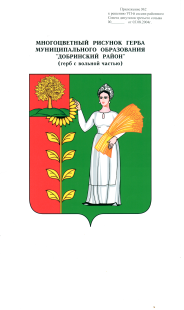 Администрация сельского поселения Среднематренский сельсоветДобринского муниципального районаЛипецкой областиПОСТАНОВЛЕНИЕ15.05.2023 г.                                        с.Средняя Матренка                                      №22 Об определении перечня  мест,                                                                предназначенных для выгула домашних животных                                                       на территории  сельского поселения  Среднематренский сельсовет        В соответствии со ст. 8 и п. 3 ч. 5 ст. 13 Федерального закона Российской Федерации от 27.12.2018 года № 498-ФЗ «Об ответственном обращении с животными и о внесении изменений в отдельные законодательные акты Российской Федерации», статьей 14 Федерального Закона от 06.10.2003 г.                         № 131-ФЗ «Об общих принципах организации местного самоуправления в Российской Федерации»,   Уставом  сельского поселения,   администрация   сельского поселения Среднематренский   сельсоветПостановляет:       1. Определить перечень мест, предназначенных для выгула домашних животных  на территории  сельского поселения  Среднематренский сельсовет согласно приложению.       2. При выгуле домашнего животного, за исключением собаки - проводника, сопровождающей инвалида по зрению, необходимо соблюдать следующие требования:       1) исключать возможность свободного, неконтролируемого передвижения животного при пересечении проезжей части автомобильной дороги,  на детских и спортивных площадках;      2) обеспечивать уборку продуктов жизнедеятельности животного в местах и на территориях общего пользования;      3) не допускать выгул животного вне мест, разрешенных постановлением администрации  сельского поселения  Среднематренский сельсовет, для выгула животных.     3.  Выгул с домашними животными запрещается:  - с потенциально опасной собакой без намордника и поводка, независимо от места выгула, за исключением случаев, если потенциально опасная собака находится на огороженной территории, принадлежащей владельцу потенциально опасной собаки на праве собственности или ином законном основании.    3.1. Выгул с домашними животными, за исключением собаки - проводника, сопровождающей инвалида по зрению запрещается:- на детских спортивных площадках;- на территории парков, местах массового отдыха;- на территориях детских, образовательных и лечебных учреждений;- на территориях, прилегающих к объектам культуры;- в магазинах.       4.  Выгул домашних животных допускается только под присмотром их владельцев.        5. Экскременты домашних животных после удовлетворения последними естественных потребностей должны быть убраны владельцами указанных животных и размещены в мусорные контейнера или иные ёмкости, предназначенные для сбора твердых коммунальных отходов, за исключением случаев сопровождения инвалида по зрению собакой - проводником.       6. Настоящее постановление, разместить на официальном сайте администрации  сельского поселения в сети Интернет.       7.  Настоящее постановление вступает в силу со дня его обнародования.      8. Контроль за исполнением настоящего постановления оставляю за собой.Глава администрации                                                                                                                 сельского поселенияСреднематренский сельсовет                                                  Н.А.ГущинаПриложение  к постановлению администрации   сельского поселенияСреднематренский сельсоветот   15.05.2023  № 22Перечень местпредназначенных для выгула  домашних животных  на территории                         сельского поселения  Среднематренский сельсовет     1)  огороженные земельные участки, находящиеся в пользовании или собственности владельца;  2) на территориях сельского поселения, где нет массового скопления людей:                    - пустыри            - места, находящиеся за жилым сектором  и общественными местами.